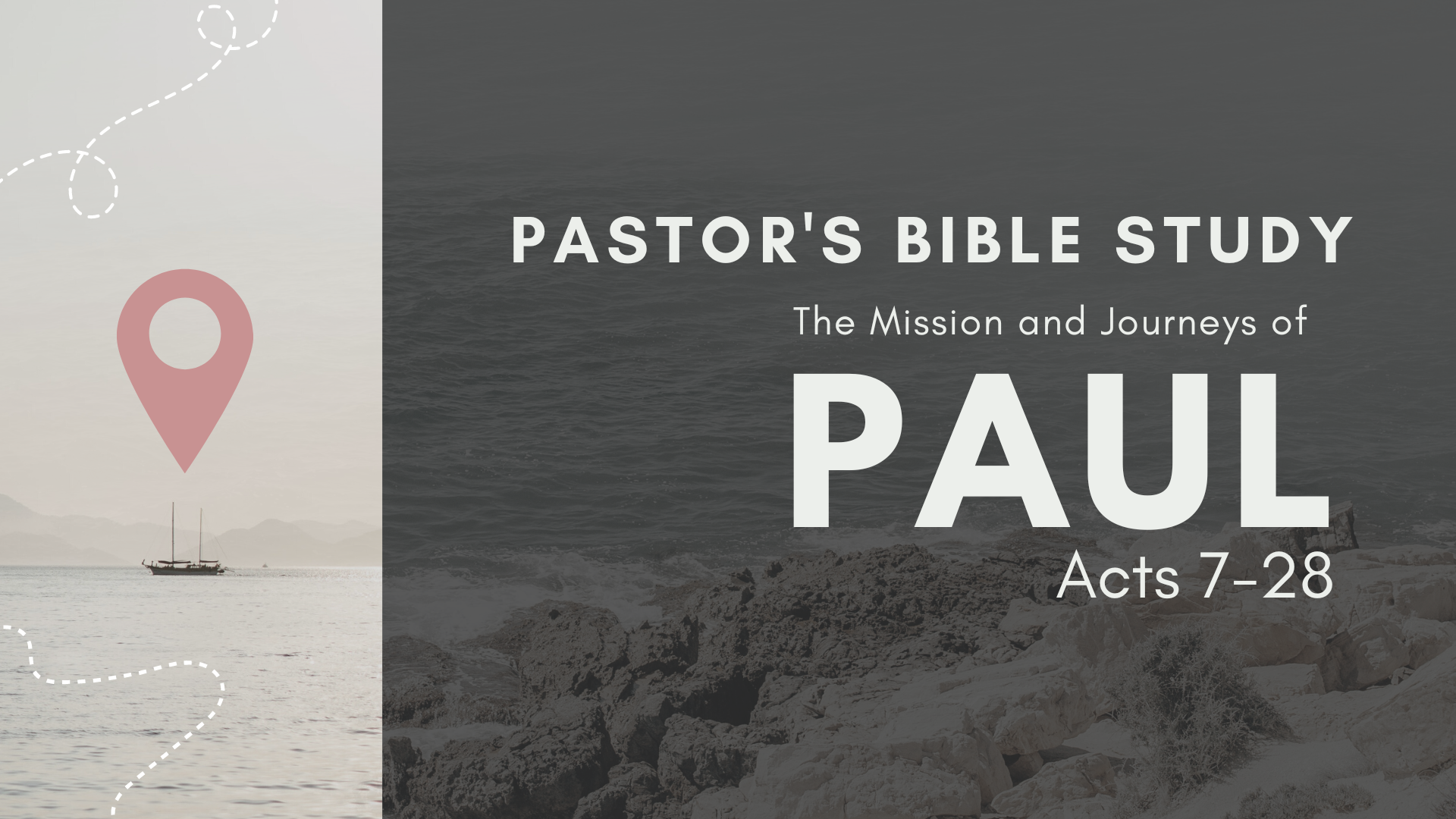 Episode 7:   October 18/19The Witness to the EphesiansActs 19:1-21:16Review EphesiansEphesians is often referred to as one of Paul’s “prison epistles.” What is a Prison Epistle?” Where is Ephesus? What did Paul ask the disciples at Ephesus? (19:2)How did the group respond to Paul? (19:2) What was the significance of John's baptism? (19:3-4)Why were the disciples rebaptized? (19:5)How did the Spirit come on the disciples? (19:6)Who received the Holy Spirit? (19:7)How long did Paul speak at the synagogue before confronting trouble? (19:8)Why did Paul stop speaking at the synagogue? (19:9)How did faith in Christ change the Ephesians? (19:18-19)What example of practical repentance is shown?  What practices did the Ephesians give up? (19:18-19)What happened to the spread of Christianity? (19:20)To whom does "the Way" refer? (19:23)Who was the ringleader against Paul and the Christians? (19:24)Who / What was Artemis? (extra points for Latin name: _________________________) Why did the silversmith's talk create such an uproar? (19:27-29) What underlying motive did the silversmith have for his protest?Whom did the mob seize? (19:29)Where did the angry crowd take the two men? (19:29)How did the city clerk bring order to the crowd in the Ephesian theater? (19:35-40)What reasons did the city clerk give for dispersing the mob? (19:35-41)What battles might Paul fight if he were a missionary to our community?Name some contemporary, every day idols. What Epistle was written during this visit to Ephesus?Where did Paul go from Ephesus? Acts 19:21, 22; 20:1.For discussion: EphesiansWhy would Bob claim that Ephesians would be particularly encouraging to Presbyterian and Reformed Christians? (See Ephesians 1:1-14)What are some of the ways that the supernatural has been commercialized even in our contemporary culture? How do we uphold the supremacy of Christ and the sovereignty of God in a culture of diversity?What are the elements of the “Full Armor of God?” (Ephesians 6:10-20)